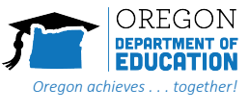 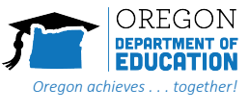 April 10, 2023Dear EL Coordinators:	 As you come to the end of the 2022-23 school year and plan for next year, ODE is doing so as well.  As a way to be more efficient, ODE is requesting information from districts now, which will assist ODE in the calculations for 2023-24 Title III regular school year and Title III Immigrant Grant allocations.  Preliminary Title III Allocations are posted here All districts are requested to submit the Grant Intent form provided on the following page.Review private school agreements and provide ODE the following information:The name of any private school participating in Title III.The number of any identified English learners enrolled in a participating private school.  These students are added to the district student count for Title III allocations.The number of identified Recent Arrivers enrolled in a participating private school.  These students will be added to the district recent arriver count in 2023-24Fill out the District Intent for the 2023-24 school year section accordingly:Your district intends to apply for a 2023-24 Title III sub-grant.  Your district intends not to apply for a 2023-24 Title III sub-grant.  Your district intends to join a Title III consortium, as the district anticipates not being eligible for an independent sub-grant.  (The district anticipates having a Title III allocation of at less than $10,000 or less than 85 ELs in the district.)Consortium Membership Intent accordingly:Your district intends to continue with the same consortium.Your district intends to apply for an independent Title III sub-grant (the district anticipates having a Title III allocation of at least $10,000 or less than 85 ELs in the district).Your district intends to leave your consortium:AND, may consider joining another consortium, if available; OR, will be declining Title III allocations.Please submit the requested information above no later than 5:00 pm on Friday, May 26, 2023, to Leslie Casebeer -leslie.casebeer@ode.oregon.gov This information will assist ODE in determining student allocation counts, as well as assisting with Title III consortia organization.  ODE staff will provide technical assistance, as necessary, as districts make this determination.  ODE cannot efficiently complete the 2023-24 Title III allocations without this information.Sincerely,Kim A. MillerEducation SpecialistOregon Department of Education(971) 239-9681kim.a.miller@ode.oregon.gov District Title III 2023-24 Grant IntentPlease submit no later than May 26, 2023District Name: ________________________________________________________________________Contact Person: ___________________________________ Email ______________________________	(Please include summer contact information)Private Schools:   Are there private schools in the district boundaries?	__________ (Yes / No)(If No, skip to next section)Do the private schools participate in Title III?	__________ (Yes / No)(If No, skip to next section)Please fill in the table for the private schools participating in Title III (add more lines if necessary).District Title III Sub-Grant Intent:The district intends to apply for a district-level 2023-24 Title III sub-grant.This option is available to districts with at least 85 ELs.	_______ (Yes / No)If no:The district intends to continue with their current Title III consortium.This option is for districts currently participating in a Title III consortium.	_______ (Yes / No)If no:The district would like to switch consortia.This option is for districts currently participating in a Title III consortium.	_______ (Yes / No)Please make sure contact information is complete for ODE assistance.If no:The district would like to join a Title III consortium.	_______ (Yes / No)Please make sure contact information is complete for ODE assistance.If no:The district chooses not to participate in Title III for the 2023-24 school year.	_______ (Yes)Please return this form via email to Leslie Casebeer - leslie.casebeer@ode.oregon.gov Name of private schoolPrivate school addressNumber of EL students enrolledNumber of Recent Arrivers enrolled